University Store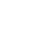 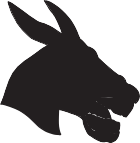 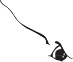 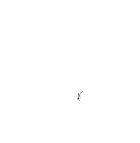 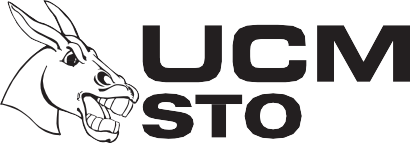 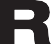 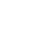 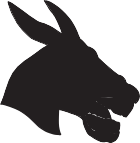 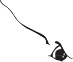 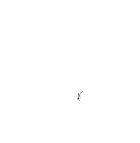 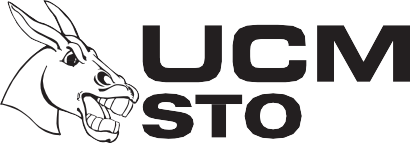 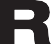 The Crossing114 W. South St., Suite 110660-543-4370	800-330-7698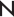 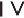 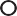 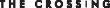 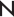 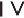 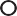 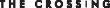 Web: www.ucmbookstore.com email: ucmbookstore.ucmo.eduTextbook Packing List
Date _____________  Student #______________   Phone______________________ Cell______________________Name 		Email 	Address  	City/State/Zip                                                                                                                                                                      Should the book(s) have no value during TEXTBOOK BUYBACK, please check your preference:Mail book(s) to me at my expense. ($10 for the first book, $1 for each additional book)Recycle/donate book(s) with no value.			UCM 041520